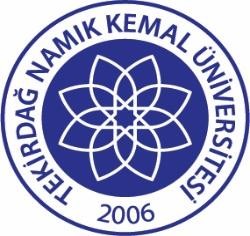 T.C.TEKİRDAĞ NAMIK KEMAL ÜNİVERSİTESİİş Akış Süreç ÇizelgesiT.C.TEKİRDAĞ NAMIK KEMAL ÜNİVERSİTESİİş Akış Süreç ÇizelgesiYayın Tarihi: 28.12.2016 T.C.TEKİRDAĞ NAMIK KEMAL ÜNİVERSİTESİİş Akış Süreç ÇizelgesiT.C.TEKİRDAĞ NAMIK KEMAL ÜNİVERSİTESİİş Akış Süreç ÇizelgesiRevize Tarihi: 27.05.2024ÖĞRENCİ İŞLERİ DAİRE BAŞKANLIĞIÖĞRENCİ İŞLERİ DAİRE BAŞKANLIĞIVersiyon No: 4ÖĞRENCİ İŞLERİ DAİRE BAŞKANLIĞIÖĞRENCİ İŞLERİ DAİRE BAŞKANLIĞIİş Akış No: İ.A.E.002.BÖLÜM/PROGRAM/ANABİLİM DALI AÇMAİŞ AKIŞ SÜRECİBÖLÜM/PROGRAM/ANABİLİM DALI AÇMAİŞ AKIŞ SÜRECİSorumlusuMevzuatlar/Dokümanlar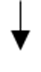 Öğrenci İşleri Daire Başkanlığı*2547 Sayılı Yükseköğretim Kanunu*Fakülte/YO/MYO Kurulu Kararları*2547 Sayılı Yükseköğretim Kanunu*Fakülte/YO/MYO Kurulu Kararlarıİlgili Akademik BirimÖğrenci İşleri Daire BaşkanlığıÜniversite Eğitim Öğretim Komisyonu*2547 Sayılı Yükseköğretim Kanunu*Fakülte/YO/MYO Kurulu Kararları*2547 Sayılı Yükseköğretim Kanunu*Fakülte/YO/MYO Kurulu KararlarıÖğrenci İşleri Daire Başkanlığı İlgili Akademik BirimÜniversite SenatosuÖğrenci İşleri Daire Başkanlığı*2547 Sayılı Yükseköğretim Kanunu*Fakülte/YO/MYO Kurulu Kararları*2547 Sayılı Yükseköğretim Kanunu*Fakülte/YO/MYO Kurulu Kararları